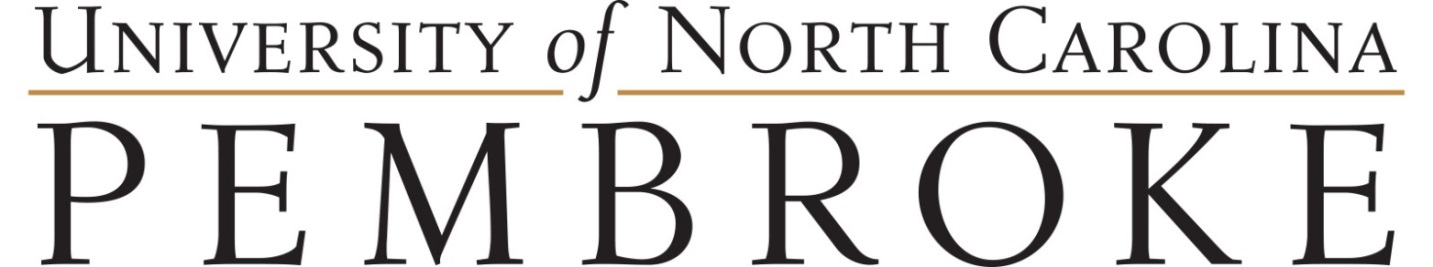 F-1 Transfer-Out FormIf, as an F-1 student, you wish to transfer to another school, your SEVIS record will need to be transferred to the new school. You must submit this form, proof of admission to your new school, and the new school’s Transfer-In Form, if they have one, at least 30 days prior to the end date of your current I-20. IP will need to transfer your SEVIS record to your new school or program. Once your SEVIS record has been transferred it cannot be “undone”, therefore you must be certain you want the transfer to take place. As an F-1 student you will need to begin your new program of study the next possible term or within 5 months. Once your SEVIS record is transferred you will no longer be permitted to work, on-campus or on Curriculum Practical Training (CPT) or Optional Practical Training (OPT), or study at UNCP. STUDENT SECTION: Please complete this section of the form if you are the student. LAST Name: ___________________________________ First Name: _________________________________Banner ID: ________________________________ SEVIS ID: ______________________________________
Phone: ____________________________________ Email: _________________________________________I-94 #: ____________________________________________ Passport #: ______________________________Visa #: ________________________________________ Transfer Release Date: _______________________NEW SPONSOR SECTION: The PDSO/DSO at your new school will need to complete this section. School Name: ______________________________________ Campus/City ____________________________ 

School Code: ______________________________________________________________________________
International Advisors Name: _________________________________________________________________

Email: __________________________________________ Phone: __________________________________________________________________________________ __________________________________________Signature of PDSO/DOS					Date ________I hereby request that IP release my SEVIS record to the school listed above on the requested date. I understand that I may no longer study or work at UNCP (or engage in CPT or OPT authorized as part of my program through UNCP) on or after this date and that IP will no longer have access to my record after this date. I have updated my address and contact information in Banner and I understand that it is my responsibility to notify my employer about my last day of work._______________________________________________________ __________________________________
Signature PDSO/DSO							    Date